KAPAP                                                                                     ПОСТАНОВЛЕНИЕ«02» февраль 2017 й                          №  20                              «02» февраля 2017 г.Об утверждении требований к порядку разработки и принятия правовых актов о нормировании в сфере закупок, содержанию указанных актов и обеспечению их исполненияВ соответствии с частью 4 статьи 19 Федерального закона от 05.04.2013 № 44-ФЗ «О контрактной системе в сфере закупок товаров, работ, услуг для обеспечения государственных и муниципальных нужд», постановлением Правительства Российской Федерации от 18.05.2015 № 476 «Об утверждении общих требований к порядку разработки и принятия правовых актов о нормировании в сфере закупок, содержанию указанных актов и обеспечению их исполнения» Администрация сельского поселения Байгузинский сельсовет муниципального района Янаульский район Республики Башкортостан постановляет:1. Утвердить прилагаемые Требования к порядку разработки и принятия правовых актов о нормировании в сфере закупок, содержанию указанных актов и обеспечению их исполнения.2. Обнародовать данное постановление на информационном стенде Администрации сельского поселения Байгузинский сельсовет муниципального района Янаульский район Республики Башкортостан, по адресу: 452824, РБ, Янаульский район, с.Байгузино, ул. Центральная, д.26 и разместить на  сайте  сельского поселения Байгузинский сельсовет муниципального района Янаульский район Республики Башкортостан по адресу: http:байгузино.рф.        3. Контроль за выполнением данного постановления оставляю за собой.Глава сельского  поселения                                                                    З.З.ХановПриложениеУтвержденыпостановлением Администрациисельского поселения Байгузинский сельсоветмуниципального района Янаульский районРеспублики Башкортостанот 02 февраля 2017 года № 20Требованияк порядку разработки и принятия правовых актов о нормировании в сфере закупок, содержанию указанных актов и обеспечению их исполнения1. Настоящие Требования к порядку разработки и принятия правовых актов о нормировании в сфере закупок для обеспечения муниципальных нужд, содержанию указанных актов и обеспечению их исполнения (далее – Требования) определяют порядок разработки и принятия, содержания, обеспечения исполнения следующих правовых актов Администрации сельского поселения Байгузинский сельсовет муниципального района Янаульский район Республики Башкортостан (далее – Администрация), утверждающих:а) правила определения нормативных затрат на обеспечение функций Администрации;б) правила определения требований к закупаемым Администрацией отдельным видам товаров, работ, услуг (в том числе предельные цены товаров, работ, услуг);в) нормативные затраты на обеспечение функций Администрации;г) требования к закупаемым Администрацией отдельным видам товаров, работ, услуг (в том числе предельные цены товаров, работ, услуг).2. Правовые акты, указанные в пункте 1 настоящих Требований, разрабатываются Администрацией сельского поселения Байгузинский сельсовет муниципального района Янаульский район Республики Башкортостан  в форме проектов постановлений.3. Постановления, предусмотренные подпунктами «в» и «г» пункта 1 настоящих Требований, устанавливают право Администрации сельского поселения Байгузинский сельсовет муниципального района Янаульский район Республики Башкортостан утверждать нормативы количества и (или) нормативы цены товаров, работ, услуг. 4. Для проведения обсуждения в целях общественного контроля проектов правовых актов, указанных в пункте 1 настоящих Требований, в соответствии с пунктом 6 общих требований к порядку разработки и принятия правовых актов о нормировании в сфере закупок, содержанию указанных актов и обеспечению их исполнения, утвержденных постановлением Правительства Российской Федерации от 18.05.2015 № 476 «Об утверждении общих требований к порядку разработки и принятия правовых актов о нормировании в сфере закупок, содержанию указанных актов и обеспечению их исполнения», Администрация сельского поселения  размещает проекты указанных постановлений и пояснительные записки к ним в единой информационной системе в сфере закупок.5. Срок проведения обсуждения в целях общественного контроля не может быть менее 7 календарных дней со дня размещения проектов постановлений в единой информационной системе в сфере закупок.6. Администрация сельского поселения рассматривает предложения общественных объединений, юридических и физических лиц, поступившие в электронной или письменной форме в установленный срок в соответствии с законодательством Российской Федерации о порядке рассмотрения обращений граждан.7. Администрация сельского поселения  не позднее 3-х рабочих дней со дня рассмотрения предложений общественных объединений, юридических и физических лиц размещают эти предложения и ответы на них в единой информационной системе в сфере закупок.8. По результатам обсуждения в целях общественного контроля Администрация при необходимости принимает решения о внесении изменений в проекты правовых актов, указанных в пункте 1 настоящих Требований, с учетом предложений общественных объединений, юридических и физических лиц и о рассмотрении указанных в подпунктах «а» и «г» пункта 1 настоящих Требований проектов правовых актов на заседаниях Общественного совета при Администрации.9. Проекты постановлений, предусмотренные подпунктами «б» и «г» пункта 1 настоящих Требований, подлежат обсуждению на заседании Общественного совета.10. По результатам рассмотрения проектов правовых актов, указанных в подпунктах «б» и «г» пункта 1 настоящих Требований, Общественный совет принимает одно из следующих решений:а) о необходимости доработки проекта правового акта;б) о возможности принятия правового акта.11. Решение, принятое Общественным советом, оформляется протоколом, подписываемым всеми его членами, который не позднее 3-х рабочих дней со дня принятия соответствующего решения размещается в единой информационной системе в сфере закупок.12. Проекты постановлений дорабатываются с учетом решения Общественного совета, согласовываются с Администрацией.13. Администрация сельского поселения  в течение 7 рабочих дней со дня принятия постановлений, указанных в подпункте «в» и «г» пункта 1 настоящих Требований, размещает их в единой информационной системе в сфере закупок.14. Правила определения требований к закупаемым Администрацией отдельным видам товаров, работ, услуг (в том числе предельные цены товаров, работ, услуг), должны определять: а) порядок определения значений характеристик (свойств) отдельных видов товаров, работ, услуг (в том числе предельных цен товаров, работ, услуг);б) порядок отбора отдельных видов товаров, работ, услуг (в том числе предельных цен товаров, работ, услуг), закупаемых Администрацией (далее – ведомственный перечень);в) форму ведомственного перечня.15. Правила определения нормативных затрат, должно определять:а) порядок расчета нормативных затрат, в том числе формулы расчета;б) требование об определении Администрацией нормативов количества и (или) цены товаров, работ, услуг, в том числе сгруппированных по должностям работников и (или) категориям должностей работников.16. Требования к закупаемым Администрацией отдельным видам товаров, работ, услуг (в том числе предельные цены товаров, работ, услуг), должны содержать следующие сведения: а) наименования заказчиков, в отношении которых устанавливаются требования к отдельным видам товаров, работ, услуг (в том числе предельные цены товаров, работ, услуг);б) перечень отдельных видов товаров, работ, услуг с указанием их характеристик (свойств) и их значений.17. Администрация сельского поселения разрабатывает и представляет для их утверждения индивидуальные, установленные для каждого работника, и (или) коллективные, установленные для нескольких работников, нормативы количества и (или) цены товаров, работ, услуг.18. Нормативные затраты, должны определять:а) порядок расчета нормативных затрат, для которых правилами определения нормативных затрат не установлен порядок расчета;б) нормативы количества и (или) цены товаров, работ, услуг, в том числе сгруппированные по должностям работников и (или) категориям должностей работников.19. Постановления, указанные в подпункте «в» и «г» пункта 1 настоящих Требований, могут устанавливать требования к отдельным видам товаров, работ, услуг, закупаемым одним или несколькими заказчиками, и (или) нормативные затраты на обеспечение функций Администрации.20. Требования к отдельным видам товаров, работ, услуг и нормативные затраты применяются для обоснования объекта и (или) объектов закупки соответствующего заказчика.БАШKОРТОСТАН  РЕСПУБЛИКАHЫЯNАУЫЛ  РАЙОНЫ МУНИЦИПАЛЬ РАЙОНЫНЫN БАЙFУЖА  АУЫЛ СОВЕТЫ АУЫЛ БИЛEМEHЕ  ХАКИМИEТЕ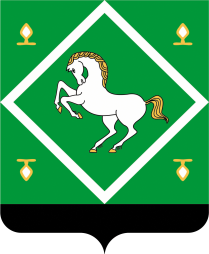 Администрация сельского поселения байгузинский сельсовет МУНИЦИПАЛЬНОГО  районаЯНАУЛЬСКИЙ РАЙОН РеспубликИ Башкортостан 